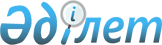 Об утверждении Правил управления бесхозяйными отходами, признанными решением суда поступившими в коммунальную собственность
					
			Утративший силу
			
			
		
					Решение Бурлинского районного маслихата Западно-Казахстанской области от 23 ноября 2017 года № 20-3. Зарегистрировано Департаментом юстиции Западно-Казахстанской области 30 ноября 2017 года № 4970. Утратило силу решением Бурлинского районного маслихата Западно-Казахстанской области от 19 марта 2019 года № 37-6
      Сноска. Утратило силу решением Бурлинского районного маслихата Западно-Казахстанской области от 19.03.2019 № 37-6 (вводится в действие со дня первого официального опубликования).
      В соответствии с подпунктом 3) статьи 19-1 Экологического кодекса Республики Казахстан от 9 января 2007 года и Законом Республики Казахстан от 23 января 2001 года "О местном государственном управлении и самоуправлении в Республике Казахстан", Бурлинский районный маслихат РЕШИЛ:
      1. Утвердить прилагаемые Правила управления бесхозяйными отходами, признанными решением суда поступившими в коммунальную собственность.
      2. Исполняющему обязанности руководителя отдела организационно - правовой работы аппарата районного маслихата (Л.Ж.Уржанова) обеспечить государственную регистрацию данного решения в органах юстиции, его официальное опубликование в Эталонном контрольном банке нормативных правовых актов Республики Казахстан и в средствах массовой информации.
      3. Настоящее решение вводится в действие по истечении десяти календарных дней после дня его первого официального опубликования. Правила управления бесхозяйными отходами, признанными решением суда поступившими в коммунальную собственность 1. Общие положения
      1. Настоящие Правила управления бесхозяйными отходами, признанными решением суда поступившими в коммунальную собственность (далее – Правила), определяют порядок управления бесхозяйными отходами, признанными решением суда поступившими в коммунальную собственность (далее – отходы).
      2. Передача отходов в коммунальную собственность осуществляется на основании судебного решения.
      3. Для передачи отходов в коммунальную собственность, акимат района создает комиссию (далее – комиссия), в состав которой входят заместитель акима района, курирующий вопросы в области коммунального хозяйства, представители соответствующих государственных органов и других организаций.
      Рабочим органом комиссии является государственное учреждение "Бурлинский районный отдел жилищно-коммунального хозяйства, пассажирского транспорта и автомобильных дорог" (далее – отдел).
      Комиссия составляет акт о передаче бесхозяйных отходов в коммунальную собственность, по форме согласно приложению 1 к настоящим Правилам.
      4. Управление бесхозяйными отходами осуществляется отделом.
      5. Управление бесхозяйными отходами – это деятельность по оценке, учету, дальнейшему использованию, реализации, утилизации и удалению отходов. 2. Порядок управления бесхозяйными отходами, признанными решением суда поступившими в коммунальную собственность
      6. Отдел самостоятельно или с привлечением физических и (или) юридических лиц, имеющих лицензию на выполнение работ и оказание услуг в области охраны окружающей среды, в соответствии с действующим законодательством Республики Казахстан о государственных закупках проводит работы по:
      1) изучению свойств отходов;
      2) определению состояния отходов;
      3) определению кодировки на основании приказа Министра охраны окружающей среды Республики Казахстан от 31 мая 2007 года № 169-п "Об утверждении Классификатора отходов" (зарегистрирован в Министерстве юстиции Республики Казахстан 2 июля 2007 года № 4775). В случае выявления опасных отходов составляется паспорт опасных отходов по форме, утвержденной приказом Министра охраны окружающей среды Республики Казахстан от 30 апреля 2007 года № 128-п "Об утверждении Формы паспорта опасных отходов" (зарегистрирован в Министерстве юстиции Республики Казахстан 11 июня 2007 года № 4720).
      Также, отдел с привлечением физических и (или) юридических лиц, имеющих лицензию на выполнение работ и оказание услуг в области оценочной деятельности, проводит работы по определению стоимости отходов в соответствии с действующим законодательством Республики Казахстан о государственных закупках.
      Отдел ежегодно до 1 февраля, следующего за отчетным годом, представляет в акимат Бурлинского района информацию об объемах, видах, месторасположении, состоянии отходов и мерах, предпринимаемых по управлению ими, по состоянию на 1 января, следующего за отчетным годом, в электронном и бумажном носителях для учета их в государственном кадастре отходов производства и потребления.
      7. В случае выявления опасных отходов, меры по предотвращению доступа населения к отходам, их локализации, сокращению негативного влияния на почвенный покров, водные ресурсы и атмосферный воздух обеспечиваются отделом.
      8. Если в соответствии с действующим законодательством Республики Казахстан об оценочной деятельности итоговая стоимость отходов определена нулевой, то к таким отходам применяются нормы по их реализации на безвозмездной основе в порядке, предусмотренном настоящими Правилами.
      9. Отходы реализуются отделом юридическим и физическим лицам путем проведения конкурса по цене не ниже оценочной стоимости, определяемой в соответствии с действующим законодательством Республики Казахстан об оценочной деятельности.
      10. Подготовка и проведение конкурса осуществляются отделом. Состав конкурсной комиссии формируется акиматом Бурлинского района с включением представителей отделов акимата Бурлинского района и заинтересованных государственных органов.
      11. Условия конкурса определяется отделом.
      12. Отдел безвозмездно предоставляет потенциальным участникам конкурса копии пакета документов по выставляемому на конкурс объекту отходов на основании письменного заявления в произвольной форме.
      Пакет документов формируется отделом и содержит следующую информацию, необходимую заявителю для разработки конкурсного предложения:
      1) историческую справку об отходах;
      2) информацию о количественно-качественных характеристиках отходов;
      3) информацию о свойствах отходов;
      4) сведения о воздействии на окружающую среду.
      13. Конкурс проводится открытым способом и среди неограниченного круга участников. Объявление о проведении открытого конкурса публикуется на государственном и русском языках в периодическом печатном издании, распространяемом на территории Бурлинского района.
      Сроки проведения конкурса определяются отделом в зависимости от специфики объекта отходов, в отношении которого объявляется конкурс, но не позднее, чем за тридцать календарных дней до окончания приема конкурсных предложений на участие в конкурсе. Одновременно объявление размещается на интернет-ресурсе акимата Бурлинского района.
      14. Объявление о проведении конкурса содержит:
      1) наименование организатора конкурса и адрес приема заявки на участие в конкурсе по реализации отходов;
      2) время и место проведения;
      3) срок подачи заявок на участие в конкурсе по реализации отходов;
      4) основные условия конкурса;
      5) месторасположение и краткое описание объекта отходов, выставляемого на конкурс;
      6) размер взноса за право участия в конкурсе, который составляет один процент от оценочной стоимости объекта отходов, с указанием реквизитов для его оплаты.
      15. Прием заявок на участие в конкурсе по реализации отходов (далее – заявка) осуществляется отделом со дня публикации в периодическом печатном издании объявления о проведении конкурса и заканчивается за три календарных дня до даты рассмотрения заявок.
      16. Заявки представляются потенциальными участниками по форме согласно приложению 2 к настоящим Правилам, в прошитом виде, с пронумерованными страницами, последняя страница заверяется их подписью и печатью.
      Потенциальный участник конкурса в случае необходимости привлекает субподрядчиков (соисполнителей) для выполнения работ либо оказания услуг в соответствии с требованиями условий конкурса, но не более двух третей объема работ, услуг.
      17. Участник конкурса может отозвать свою заявку за три рабочих дня до установленного срока рассмотрения заявок, письменно сообщив об этом отделу.
      18. По итогам рассмотрения комиссия принимает решение о допуске или отказе заявок.
      В течение трех рабочих дней с даты рассмотрения заявок, отдел направляет заявителю письменное уведомление о допуске для участия в конкурсе либо мотивированный отказ.
      19. Отдел отказывает в принятии заявок в следующих случаях:
      1) подачи заявки с нарушением требований настоящих Правил;
      2) представления заявителем в заявке недостоверных или неверных сведений;
      3) отсутствия в заявке документального подтверждения о том, что заявитель обладает или будет обладать техническими, организационными, управленческими и финансовыми возможностями (сведения об отсутствии (наличии) налоговой задолженности, задолженности по обязательным пенсионным взносам, обязательным профессиональным пенсионным взносам и социальным отчислениям по форме, утвержденной приказом Министра финансов Республики Казахстан от 29 декабря 2008 года № 622 "Об утверждении правил ведения лицевых счетов" (зарегистрирован в Министерстве юстиции Республики Казахстан 29 декабря 2008 года № 5446) документ, подтверждающий финансовые возможности), необходимыми для безопасной утилизации (переработки) отходов.
      20. Затраты, понесенные участниками конкурса, включая затраты по подготовке к участию в конкурсе, возврату либо компенсации не подлежат. Отдел возвращает взносы за участие в конкурсе участникам, которые не были признаны победителями, в течение десяти рабочих дней со дня объявления итогов конкурса.
      21. Заявитель, допущенный к участию в конкурсе, составляет конкурсное предложение, которое предоставляется отделу не позднее, чем за один час до процедуры вскрытия конвертов. Конкурсные предложения, поступившие в отдел и допущенные к конкурсу, не подлежат возврату участникам конкурса.
      22. Конкурсное предложение для участия в конкурсе содержит:
      1) подтверждение заявителя об ознакомлении с условиями настоящих Правил, касающихся порядка проведения конкурса и обязанностей заявителя;
      2) копию устава (для юридических лиц);
      3) копию документа о назначении (избрании) первого руководителя потенциального участника;
      4) перечень субподрядчиков по выполнению работ, объем и виды, передаваемых на субподряд работ (в случае привлечения);
      5) документ, подтверждающий оплату взноса за право участия в конкурсе (не предоставляется в случае безвозмездной реализации);
      6) ценовое предложение, подписанное потенциальным участником;
      7) программу, которая должна быть направлена на выполнение условий конкурса (сроки реализации проекта, применение технологий, финансовые возможности, соответствие требованиям экологического законодательства).
      23. Конкурсное предложение представляется потенциальным участником в прошитом виде, с пронумерованными страницами и последняя страница заверяется его подписью и печатью.
      24. Конкурсное предложение предоставляется без вставок между строчками, подтирок или приписок, за исключением тех случаев, когда потенциальному участнику необходимо исправить грамматические или арифметические ошибки.
      25. Потенциальный участник запечатывает конкурсное предложение в конверт. На конверте указывается наименование и юридический адрес потенциального участника.
      26. Оценка конкурсных предложений проводится конкурсной комиссией в течение пятнадцати рабочих дней со дня вскрытия конвертов.
      Решение конкурсной комиссии оформляется в виде протокола. Протокол подписывается членами конкурсной комиссии.
      27. Решение конкурсной комиссии принимается открытым голосованием и считается принятым, если на него подано большинство голосов от общего количества присутствующих членов конкурсной комиссии. В случае равенства голосов, принятым считается решение, за которое проголосовал председатель конкурсной комиссии.
      Любой член конкурсной комиссии, в случае несогласия с решением конкурсной комиссии, выражает свое мнение, которое излагается в письменном виде и прикладывается к протоколу итогов конкурса.
      28. Победитель конкурса определяется конкурсной комиссией на основе совокупности следующих основных критериев:
      1) мероприятия программы должны обеспечивать выполнение условий конкурса (сроки реализации проекта, применение технологий, финансовые возможности, соответствие требованиям экологического законодательства);
      2) наибольшей цены.
      29. Результаты конкурса публикуются в периодическом печатном издании, распространяемом на территории Бурлинского района, а также незамедлительно размещаются на интернет-ресурсе акимата района.
      30. В случае участия в конкурсе только одного заявителя, конкурс признается несостоявшимся.
      31. При признании конкурса несостоявшимся, конкурсная комиссия снимает объект с конкурса или проводит повторный конкурс. При признании повторного конкурса несостоявшимся, ввиду наличия только одного заявителя, отдел, по рекомендации конкурсной комиссии, заключает с таким заявителем договор на основе переговоров и условий, приемлемых для местного исполнительного органа района, чем было предложено им в конкурсном предложении.
      32. Конкурс признается несостоявшимся также в случае, если на конкурс не было представлено ни одного проекта, соответствующего требованиям конкурса.
      33. С победителем конкурса заключается договор о реализации отходов (далее – Договор), условия которого согласуются акиматом Бурлинского района. Договор предусматривает обязательства по соблюдению требований экологического законодательства Республики Казахстан при обращении с отходами и в целом безопасному ведению работ, а также по представлению победителем конкурса отчета о выполненных работах по форме, утвержденной отделом.
      Отчет представляется в отдел ежеквартально до десятого числа следующего месяца, за отчетным кварталом.
      В случае несоблюдения условий Договора, заказчик расторгает его в порядке установленном гражданским законодательством Республики Казахстан и повторно объявляет проведение конкурса.
      34. В случае признания конкурса дважды несостоявшимся, отдел проводит конкурс с реализацией отходов на безвозмездной основе в порядке, предусмотренном настоящими Правилами.
      35. Средства, поступившие в отдел от реализации отходов, направляются в доход государства.
      36. При признании конкурса по реализации отходов на безвозмездной основе несостоявшимся по основаниям, предусмотренным пунктом 31 настоящих Правил, отходы считаются невостребованными.
      Отдел осуществляет безопасную утилизацию и удаление невостребованных отходов в соответствии с экологическим законодательством Республики Казахстан за счет средств районного бюджета.
      37. Рекультивация территорий, на которых были размещены объекты бесхозяйных отходов, признанными решением суда поступившими в коммунальную собственность, после их реализации, утилизации, удаления производится в соответствии с требованиями земельного законодательства Республики Казахстан. 3. Заключительные положения
      38. В процессе обращения с отходами, поступившими в коммунальную собственность, соблюдаются требования, предусмотренные экологическим законодательством Республики Казахстан.
      Форма
      Акт о передаче бесхозяйных отходов в коммунальную собственность
      "___" __________________20____года ___________________________________
       (дата составления)                        (место составления акта)
      Комиссия в составе:
      ________________________________________________________________________________________________________________________________________ 
      составили настоящий акт о том, что согласно судебному решению № _____от 
"___" _____________ 20 __ года, в коммунальную собственность приняты бесхозяйные отходы в следующем составе:
      Члены комиссии (Ф.И.О., подпись):
      Место печати
      Расшифровка аббревиатур:
м3 – метр кубический;
Ф.И.О. – фамилия, имя, отчество;
га – гектар.
      Форма
      Заявка на участие в конкурсе по реализации отходов
      1.___________________________________________________________________
      наименование заявителя
      2.___________________________________________________________________
      юридический адрес заявителя и адрес основного места деятельности
      3.___________________________________________________________________
      государственная принадлежность (для юридических лиц), гражданство (для физических лиц)
      4.___________________________________________________________________
      данные о руководителях или владельцах юридических лиц и лицах, которые будут представлять заявителя
      5.___________________________________________________________________
      данные о технических, управленческих, организационных и финансовых возможностях заявителя, необходимых для выполнения условий конкурса, определенных акиматом Бурлинского района (справка об отсутствии налоговой задолженности, банковская справка о наличии денежных средств) документально подтвержденные, прилагаются.
       ____________________ _____________ ______________________
      (наименование отдела) (подпись) (Ф.И.О.)
      Расшифровка аббревиатуры:
      Ф.И.О. – фамилия, имя, отчество
					© 2012. РГП на ПХВ «Институт законодательства и правовой информации Республики Казахстан» Министерства юстиции Республики Казахстан
				
      Председатель сессии

К.Ермекбаев

      Cекретарь маслихата

А. Куликешев
Утверждены
решением Бурлинского
районного маслихата
от 23 ноября 2017 года № 20-3Приложение 1
к Правилам управления
бесхозяйными отходами
признанными решением суда
поступившими в коммунальную
собственность
Вид отхода
Количество (тонна, м3, площадь в га)
Код отхода (по Классификатору отходов)
Месторасположение
Комментарии о состоянии отходовПриложение 2
к Правилам управления
бесхозяйными отходами
признанными решением суда
поступившими в коммунальную
собственность